ETTY HILLESUM LYCEUM 					DE MARKE JAARPLANNING 2019-2020 voor oudersToelichting afkortingen:Toelichting kleuren: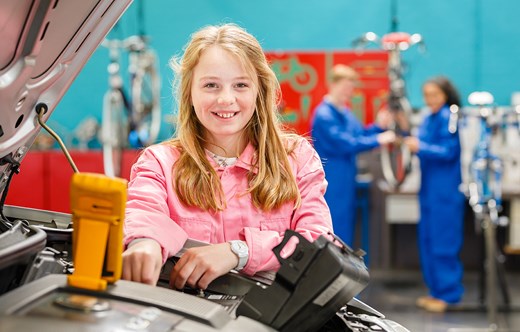 
AC	= activiteit
OCa	= oudercontact OCma	= oudercontact middag en/of avondEF	= extra faciliteitenStwij	= StudiewijzerAPV	= algemene personeelsvergaderingNLD	= niet les dag. IvhO	= inspectie van het onderwijsPWS	= profielwerkstukHK	= herkansingenRVD	= rooster vrije dagBRON	= Basisregister onderwijs (DUO)OB	= onderbouwBB	= bovenbouwT	= toetsweekGroen	= ActiviteitendagGeel	= ToetsweekBlauw	= RVD (=iedereen vrij)Roze	= Examen-activiteitenLicht-blauw	= Decanaat-activiteitenAugustusAugustusAugustusAugustusAugustusAugustusAugustusAugustusAugustusAugustusweekzo4111825ma5Zomervakantie12Zomervakantie192611:00–14:00 lln op schoolIntroductiedag lj.1 – lj.4di6Zomervakantie13Zomervakantie2027Introductieactiviteiten lj.1 – lj.44BK start met lessenwo7Zomervakantie14Zomervakantie2128Introductieactiviteiten lj.1 – lj.4do1Zomervakantie8Zomervakantie15Zomervakantie2229Introductieactiviteiten lj.1 – lj.4vr2Zomervakantie9Zomervakantie16Zomervakantie2330za310172431SeptemberSeptemberSeptemberSeptemberSeptemberSeptemberSeptemberSeptemberSeptemberSeptemberweekzo18152229Start P1/P5Fotograaf voor MRKn + CRB(geen groepsfoto)ma2916233018:30 OCa 3BK Zuid20:00 OCa 4BK Zuid11:30 Ontruimingsoefeningdi310172418:30 OCa 2BK Zuid19:30 OuderraadReseserve fotograaf voor MRKwo4111825OCma lj.1 mentor (10 min)do512192619:00 OCa 3T NoordOCma lj.1 mentor (10 min)20:00 OCa 4TGL NoordFotograaf voor MRKz + KME(geen groepsfoto)vr6132027za7142128OktoberOktoberOktoberOktoberOktoberOktoberOktoberOktoberOktoberOktoberweekzo6132027Stage 4BKStage 4BKma71413:00 Ontwikkelmiddag21Herfstvakantie28op aanvraag door sectie/teamStage 4BKStage 4BKdi1815NLD-dag22Herfstvakantie29Scholingsdag19:30 OuderraadStage 4BKStage 4BKwo291623Herfstvakantie30AC: Pro Demos 4M (mask)Stage 4BKStage 4BKInschrijven werkochtend4TGL -> 4H (It’s Learning)do3101724Herfstvakantie31Stage 4BKStage 4BKvr4111825HerfstvakantieOnderwijsbeurs IJsselhallenza5Onderwijsbeurs IJsselhallen121926NovemberNovemberNovemberNovemberNovemberNovemberNovemberNovemberNovemberNovemberweekzo3101724Toetsweek 4TGLStart P2/P69:00 Sluiting invoer cijfers P1/P5Controle PTA-cijfers P1/P5ma411182515:15 Klankbordgroep lj.1Toetsweek 4TGLNat. schoolontbijt 1BK en 2BK40-minutenroosterdi5121913:00 Ontwikkelmiddag2613:30: Rapportvergaderingop aanvraag door sectie/team19:00-22:00 MBO-infoavondvoor lj. 3 op MRKn (isverplicht leerlingen)Toetsweek 4TGLVan 8:15 – 12:00 uurEXPEDITIE brugklas40-minutenroosterwo613202713:30: Rapportvergadering19:30 Infoavond groep 8 STM19:00 Infoavond groep 8 MRK19:00 Infoavond groep 8 CRBToetsweek 4TGL40-minutenroosterdo714212813:30: RapportvergaderingAC: Pro Demos 4K (mask)19:30 Infoav. groep 8 BRH #1Toetsweek 4TGLvr18152229Eind P1/P5za29162330DecemberDecemberDecemberDecemberDecemberDecemberDecemberDecemberDecemberDecemberweekzo18152229AC: Namenreis 3THUitreiken rapport P1/P5AC: Rechtb. Zutphen 4Kma215:15 Klankbordgroep 3BK91615:15 Klankbordgroep 3T23Kerstvakantie30KerstvakantieAC: Rechtb. Zutphen 4TGLAC: Rechtb. Zutphen 4TGL19:00 OCa 4TGL->4H op VLRAC: Rechtb. Zutphen 4Kdi3101713:00 Ontwikkelmiddag24Kerstvakantie31Kerstvakantieop aanvraag door sectie/team19:30 OuderraadDeadline inschrijven:AC: 'Kom op de thee'profielkeuzedag voor 4TGL->4HAC: Rechtb. Zutphen 4Kwo411AC: Rechtb. Zutphen 4TGL1825KerstvakantieOCma mentor (10 min)19:45 Kerstgala in Boode8:15-12:00 werkochtendAC: 'Kom op de thee'4TGL -> 4H op MRKndo5AC: Rechtb. Zutphen 4TGL12AC: Rechtb. Zutphen 4TGL1926KerstvakantieOCma mentor (10 min)19:30 Infoav. groep 8 BRH #2Afronding: 'activiteitendagen'met kerstontbijtvr6132027Kerstvakantieza7142128JanuariJanuariJanuariJanuariJanuariJanuariJanuariJanuariJanuariJanuariweekzo51219261e lesuur vrijWeek van de procestechniekToetsweek 3T + 4K + 4TGLma613202719:30 OCa Parijsreis 4TGLWeek van de procestechniekToetsweek 3T + 4K + 4TGLdi714212819:30 OuderraadToetsweek 3T + 4K + 4TGLNLD-dagWeek van de procestechniekwo1Kerstvakantie81517:00-20:00: Open Huis CRB2218:00-20:30: Open Huis ARK29Open Huis MRKToetsweek 3T + 4K + 4TGLStart P3/P7Week van de procestechniekdo2Kerstvakantie916233019:30 OCa Berlijnreis 3T18:45 OCa voorlichting profielkeuze 3H op VLRToetsweek 3T + 4K + 4TGLWeek van de procestechniekvr3Kerstvakantie101716:00-20:00: Open Huis STM2416:00-20:00: Open Huis BRH31Eind P2/P6za4111825FebruariFebruariFebruariFebruariFebruariFebruariFebruariFebruariFebruariFebruariweekzo291623Winterweek9:00 Sluiting invoer cijfers P2/P6Uitreiken rapport P2/P6ma3Controle PTA-cijfers P2/P61017Voorjaarsvakantie2418:00 OCa pakketkeuze van19:00 OCa pakketkeuze van2BK -> 3BK op MRKz3T -> 4TGL op MRKnWinterweekSnuffelstage 2BKdi41140-minutenrooster18Voorjaarsvakantie2513:30: Rapportvergadering19:00 themabij. OuderraadWinterweekSnuffelstage 2BK8:15 Profielkeuzedag 4TGL->4Hwo51240-minutenrooster19Voorjaarsvakantie2613:30: RapportvergaderingWinterweek8:30 Voorlichting 2T->3T (MRK en STM) op MRKndo61340-minutenrooster20Voorjaarsvakantie2713:30: Rapportvergadering19:00 OCa pakketkeuze van2T -> 3T op MRKnWinterweekvr71421Voorjaarsvakantie28Deadline aanmelden:- specifieke opl. MBO + DDDza8152229MaartMaartMaartMaartMaartMaartMaartMaartMaartMaartweekzo18152229Toetsweek 3T + 4TGLBrusselreis 2THma2913:00 Ontwikkelmiddag162330op aanvraag door sectie/teamToetsweek 3T + 4TGLdi31017243119:15 Beroepenavondvoor lj.3 op MRKn19:30 Ouderraad8:15 Herkansing 4K + 4TGLAC: Parijsreis 4TGLwo416:00 OCma docent NOORD1118Examenfoto lj.425(=tafeltjesavond)AC: Parijsreis 4TGLToetsweek 3T + 4TGLdo5121926AC: Parijsreis 4TGLToetsweek 3T + 4TGL9:00 Definitieve sluiting invoercijfers P5-P6-P7 (TT, HD en PO)4B + 4K + 4TGLvr618:00-20:30: Open Huis VLR132027Inleveren:Deadline:- profielkeuze 4TGL->4H-aanmelding MBO en DDD- beroepenwerelden en pakketkeuzes lj.2 + lj.3 + lj.4za7Do it! Burgerweeshuis:door D&P142128AprilAprilAprilAprilAprilAprilAprilAprilAprilAprilweekzo5121926Start P4Uitreiken rapport P3/P7Controle PTA-cijfers P3/P74BK exa-training CSPE4BK exa-training CSPE4TGL les volgens rooster4TGL les volgens roosterma6132e paasdag2027Koningsdag19:00 OCa van 2T -> 3K op MRKzINHAALDAG leerjaar 4, alleenAVO-vakken9:00 Sluiting invoer cijfers P3/P74BK exa-training CSPE4BK exa-training CSPE12:00 Def. sluiting SE lj.44TGL les volgens rooster4TGL les volgens roosterSE-kaarten printendi71440-minutenrooster2128Meivakantie13:30: Rapportvergadering19:00 OCa 2H –> 3Tdeze dag alleen leerjaar 420:15 OCa 3H –> 4TGLINHAALDAG leerjaar 4, alleenAVO-vakkenToetsweek 3T + 4TGLUitreiken SE kaart lj.44BK exa-training CSPE4BK exa-training CSPEExameninstructie lj.44TGL les volgens rooster4TGL les volgens rooster4BK exa-training CSPEwo181540-minutenrooster224TGL les volgens rooster29Meivakantie13:30: RapportvergaderingOCma mentor (10 min)Deadline:- profielkeuze 4TGL->4H- beroepenwerelden en 4BK exa-training CSPE15:00 retour SE kaart lj.4pakketkeuzes lj.2 + lj.3 + lj.44TGL les volgens rooster4BK exa-training CSPEdo2913:00 Ontwikkelmiddag1640-minutenrooster234TGL les volgens rooster30RVDop aanvraag door sectie/team13:30: RapportvergaderingOCma mentor (10 min)AC: sollicitatietraining voor 3T9:00 Sluiting SE beroeps- 4BK exa-training CSPEgerichte vakken lj.44TGL les volgens rooster4BK exa-training CSPEvr310RVD (Goede Vrijdag)17244TGL les volgens roosterINHAALDAG leerjaar 4, alleenEind P3/P7AVO-vakkenza4111825MeiMeiMeiMeiMeiMeiMeiMeiMeiMeiweekzo3101724Suikerfeest 24 meiCSPE1 KADER + CSPE1 BASIS + Start informatievoorziening DIG EX BASISDIG EX KADERprofielwerkstuk (=PWS)CE1 (GS + BV)CE1 (MASK + NSK2)ma4RVD11STAGE 3BK18STAGE 3BK25EXAMENFEEST (20:00 – 00:30)CSPE1 KADER + CSPE1 BASIS + DIG EX BASISDIG EX KADERCE1 (MU + WI)CE1 (EN)di5Meivakantie12STAGE 3BK19STAGE 3BK2619:30 OuderraadCSPE1 KADER + CSPE1 BASIS + DIG EX BASISDIG EX KADERCE1 (AK + FA)STAGE 3BKwo64TGL les volgens rooster13STAGE 3BK2027STAGE 3BKCSPE1 KADER + CSPE1 BASIS + DIG EX BASISDIG EX KADERCE1 (EC)CE1 (DU + NSK1)do7STAGE 3BK14STAGE 3BK21Hemelvaartsdag28CSPE1 KADER + CSPE1 BASIS + DIG EX BASISDIG EX KADERCE1 (NE)CE1 (BI)vr1RVD8STAGE 3BK15STAGE 3BK22RVD29Deadline (afstromers):
-pakketkeuze 2T -> 3KDeadline: - leerlingen opgeven van 4TGL -> 4H-pakketkeuze 2H -> 3T-pakketkeuze 3H -> 4TGLza29162330JuniJuniJuniJuniJuniJuniJuniJuniJuniJuniweekzo7142128Toetsweek 3B + 3K + 3TActiviteitenweekOvergangsvergaderingCSPE2 + CE2-PWS 3T(denk aan decaan 3HAVO)-Overstapmodule 4TGL -> 4Hma12e Pinksterdag81522Uitslagzitting 4B + 4K29Diplomauitreiking (meerdere groepen) MRKzUitzetten informatie PWS 3T en Toetsweek 3B + 3K + 3TActiviteitenweekActiviteitenweekvooronderzoek CSPE2 + CE2-PWS 3T-3T presentatie PWS-Overstapmodule 4TGL -> 4Hdi29162330AC: Berlijnreis 3T19:30 Ouderraad, afsluitingToetsweek 3B + 3K + 3TActiviteitenweekCSPE2 + CE2-PWS 3T-Overstapmodule 4TGL -> 4HUitslagzitting 4B + 4K + 4TGLwo3101724AC: Berlijnreis 3TBekendmaking normen 4B + 4KBekendmaking normen 4TGLAC: Dinslaken 3TToetsweek 3B + 3K + 3TActiviteitenweekCSPE2 + CE2-PWS 3T-Overstapmodule 4TGL -> 4Hdo411182512:00 Sluiting invoer cijfers P4AC: Berlijnreis 3TDiplomauitreiking 6 VWOAC: eindronde Olympic Moves10:00 Aanmelden tijdvak 2Toetsweek 3B + 3K + 3TOvergangsvergaderingCSPE2 + CE2(denk aan decaan 3HAVO)Activiteitenweek-PWS 3Tvr5121926-Overstapmodule 4TGL -> 4HAC: Berlijnreis 3TUitslagzitting 4TGLBekendmaking normen 4TGLDiplomauitreiking 5 HAVOza6132027JuliJuliJuliJuliJuliJuliJuliJuliJuliJuliweekzo5121926ma6Zomervakantie13Zomervakantie20Zomervakantie27Zomervakantiedi7Zomervakantie14Zomervakantie21Zomervakantie28Zomervakantiewo18Zomervakantie15Zomervakantie22Zomervakantie29ZomervakantieDiplomauitreiking (meerdere groepen) MRKndo2Jaarafsluiting personeel9Zomervakantie16Zomervakantie23Zomervakantie30Zomervakantie9:00 Rapportuitreikingvr310Zomervakantie17Zomervakantie24Zomervakantie31Zomervakantieza4111825